
Match each definition with a word from your vocabulary sheet.
Name _____________________________ 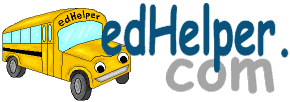 Date ___________________ Matching 